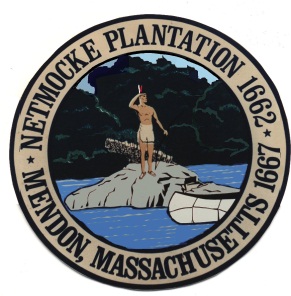                           TOWN CLERK STAMP:TOWN OF NOTICE OF MEETINGBOARD/COMMITTEE NAME: MENDON FINANCE COMMITTEE DATE OF MEETING: Monday, May 17, 2021TIME OF MEETING:   7:00PMLOCATION OF MEETING:  Mendon Town Hall 							Remote MeetingAGENDACall to orderReview and approve Fin Com MinutesAttend Town of Mendon Master Plan Steering Committee Meeting Other items not reasonably anticipated by the Chairman 48 hours in advance 